МУРМАНСКИЙ АРКТИЧЕСКИЙ ГОСУДАРСТВЕННЫЙ УНИВЕРСИТЕТСЕВЕРОМОРСКАЯ ЕПАРХИЯ МУРМАНСКОЙ МИТРОПОЛИИМЕСТНАЯ РЕЛИГИОЗНАЯ ОРГАНИЗАЦИЯ ПРАВОСЛАВНЫЙ ПРИХОД ХРАМА СВЯТЫХ МУЧЕНИЦ ВЕРЫ, НАДЕЖДЫ, ЛЮБОВИ И МАТЕРИ ИХ СОФИИ ГОРОДА СЕВЕРОМОРСКА СЕВЕРОМОРСКОЙ ЕПАРХИИ МЕЖРЕГИОНАЛЬНАЯ ПРОСВЕТИТЕЛЬСКАЯ ОБЩЕСТВЕННАЯ ОРГАНИЗАЦИЯ «ОБЪЕДИНЕНИЕ ПРАВОСЛАВНЫХ УЧЕНЫХ»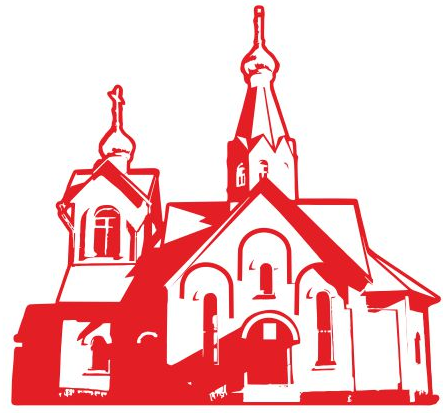 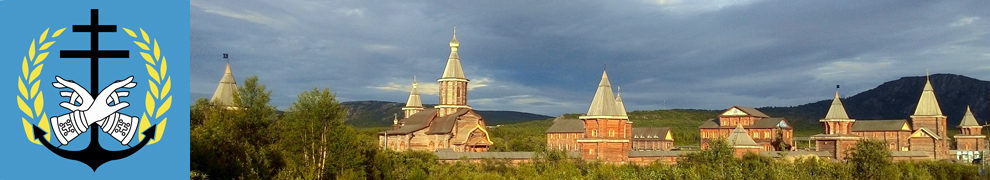 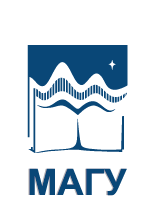 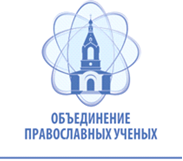 Всероссийская научно-практическая конференция«Семья и семейные ценности в религиозно-общественном диалоге. Совместное преодоление современных вызовов»14-15 ноября 2022 г.г. Мурманск, г. Североморск       Местная религиозная организация «Православный Приход храма святых мучениц Веры, Надежды, Любови и матери их Софии»  города Североморска Североморской Епархии РПЦ МП, совместно с Мурманским арктическим государственным университетом, Духовно-просветительским центром Североморской епархии, Межрегиональной просветительской общественной организацией «Объединение православных ученых» при грантовой поддержке Министерства внутренней политики Мурманской области проводят Всероссийскую научно-практическую  конференцию «Семья и семейные ценности традиционных религий России. Совместное преодоление современных вызовов».	К участию приглашаются преподаватели научных учреждений, высших и средних профессиональных учебных заведений, религиозные деятели, представители традиционных конфессий, представители молодёжных объединений, учителя лицеев, гимназий и школ, врачи, аспиранты, магистранты, студенты, а также все заинтересованные лица. 	Направления работы Конференции:- виды традиционных семейных ценностей и их защита;- проблемные вопросы религиозной и национальной самоидентификации;- семья в России: традиции, значение в контексте историко-культурного развития страны;- роль мужчины и женщины в семье и обществе в разных религиях;- методология воспитания традиционных семейных ценностей в образовании;- ценностные и смысложизненные ориентации в современном мире: духовно-нравственные принципы, религиозные и культурные традиции;- роль семьи в воспитании личности;- многодетная семья как традиционная семейная ценность и национальная идея России;- противодействие абортам, как принцип сохранения семьи и народосбережения в целом.	В рамках Конференции предполагаются следующие мероприятия:14 ноября 2022г. в 13 - 00 мск. Мурманский арктический государственный университет г. Мурманск, ул. Кап. Егорова, 15- молодежная дискуссионная площадка15 ноября 2022г. в 13 – 00 мск. Регистрация в 12 – 30мск. Духовно-просветительский центр Североморской епархииг. Североморск, ул. Саши Ковалева, д. 3- Пленарное заседание;- тематические секции.По итогам Конференции предполагается подписание совместной резолюции для публикации в СМИ, а также формулирование практических предложений по межконфессиональному сотрудничеству в вопросе сохранения семьи и традиционных семейных ценностей.Регламент Конференции – пленарные доклады (20 мин.), доклад на секции (15 мин.), вопросы (5 мин.).         Конференция проводится в смешанном формате: очное участие (оффлайн- и онлайн-формат), заочное участие (публикация доклада).    Для очного участия в конференции необходимо срочно связаться с организатором  о. Павлом Чидемяном, настоятелем Храма святых мучениц Веры, Надежды, Любови и матери их Софии г. Североморска по телефону  8-963-359-60-28, направить заявку на электронный адрес организационного комитета: pav78.78@mail.ru, продублировать на электронный адрес МПОО «Объединение православных ученых» pravuch@mail.ru до 08 ноября 2022 г.Для онлайн-участия в конференции необходимо направить заявку на электронный адрес организационного комитета: pav78.78@mail.ru, продублировать на электронный адрес МПОО «Объединение православных ученых» pravuch@mail.ru до 10 ноября 2022 г. (форма заявки прилагается).По окончании приема заявок на участие в работе Конференции будут сформированы секции, подготовлена программа работы Конференции. Всем участникам Конференции программа и ссылка для онлайн-участия будут высланы на предоставленные оргкомитету адреса электронной почты.	По итогам Конференции будет опубликован сборник статей (публикация бесплатная, объем статей – до 5 страниц).ТРЕБОВАНИЯ К ОФОРМЛЕНИЮ СТАТЕЙ В СБОРНИКЕ МАТЕРИАЛОВ КОНФЕРЕНЦИИЯзык: русский, английский. Аннотации и ключевые слова представляются на русском и английском языках.Текстовый редактор: Microsoft Word 2003/2007Формат листа: А4 (21 см / 29,7 см)Поля: 2 см с каждой стороныАбзацный отступ: 1,25 см, с переносом слов и без нумерации страницИнтервал между строками: одинарный  Шрифт: Times New Roman, 12 пт для текста, 12 пт для подрисуночной надписи.При использовании шрифта, отличающегося от шрифта основного текста файл шрифта обязательно должен прилагаться отдельным файлом.Таблицы и рисунки должны быть пронумерованы и текст должен содержать на них ссылки.Формулы должны быть набраны в Microsoft EquationГрафические материалы размещаются в тексте и предоставляются отдельно в виде файлов в формате tiff, jpg, bmp с разрешением не менее 300 dpi.Иллюстрации должны быть подготовлены для черно-белой трафаретной печати.Пронумерованный список использованной литературы, по ГОСТ.7.1–2003 (ссылки на литературу даются в квадратных скобках в виде номера из списка литературы. Несколько ссылок в одних скобках разделяются запятой. Список литературы приводится в конце статьи в алфавитном порядке).Первая позиция – УДК (полужирный, по левому краю).Вторая позиция - название статьи (полужирный, по центру).Третья позиция – инициалы, фамилии автора (авторов), е-mail (курсив по центру).Четвертая позиция – полное название организации, город, страна (курсив по центру).Пятая позиция – аннотация на русском языке (выравнивание по ширине). Начинается со слова "Аннотация.".Шеста позиция - ключевые слова (выравнивание по ширине). Начинается со слов "Ключевые слова:". Приводить не более 8 ключевых слов. Седьмая позиция – текст статьи с иллюстрациями с учетом требований (выравнивание по ширине).Восьмая позиция - список литературы (по центру).Девятая позиция - библиографическое описание литературных источников, цитируемых в статье (выравнивание по ширине).Десятая позиция - название статьи на английском языке (полужирный, по центру).Одиннадцатая позиция – инициалы, фамилии автора (авторов) на английском языке, е-mail (курсив по центру).Двенадцатая позиция – полное название организации, город, страна на английском языке (курсив по центру).Тринадцатая позиция – аннотация на английском языке (выравнивание по ширине). Начинается со слова "Abstract.".Четырнадцатая позиция - ключевые слова на английском языке (выравнивание по ширине). Начинается со слов "Keywords:".Пример оформления материаловУДК 159.99 СМЫСЛ КАТЕГОРИИ «ДУХОВНОЕ ЗДОРОВЬЕ» М.В. Ларских1, Н.И. Вьюнова2, С.В. Ларских1, e-mail: marinalars@mail.ru1 Воронежский государственный медицинский университет им. Н.Н. Бурденко, г. Воронеж, Россия2 Воронежский государственный университет», г. Воронеж, РоссияАннотация. В статье дается анализ «духовного здоровья» как интегративного понятия; сопоставляются понятия: здоровье, психическое здоровье, психологическое здоровье, душевное здоровье, духовное здоровье; обсуждаются их показатели; делается вывод об их согласованности и взаимосвязи. Ключевые слова: здоровье, духовное здоровье, психологическое здоровье, психическое здоровье, душевное здоровье.Многомерность понятия «духовное здоровье», междисциплинарный статус проблемы, а также зависимость судьбы человечества от духовного здоровья общества приводит к мысли о необходимости изучения духовного здоровья в системе разных координат и с разных точек зрения. В этой связи последовательно рассмотрим следующий ряд понятий: здоровье, психическое здоровье, психологическое здоровье, душевное здоровье, духовное здоровье.В определении понятия «здоровье», согласно ВОЗ (Всемирная организация здравоохранения), делается акцент на благополучии человека – «здоровье есть не просто отсутствие болезней, а состояние полного физического, психического, социального и духовного благополучия» [11]. ... Список литературы:1. Архимандрит Георгий (Шестун). Духовные болезни и причины их умножения в современном мире [электронный ресурс] / http://www.studfiles.ru/preview/2990524/ (дата обращения 11.06.17). 2. Библия [Текст]. – Минск : Харвест, 2007. – 1613 с. 3. Всемирная организация здравоохранения [электронный ресурс] http://www.who.int/mediacentre/factsheets/fs220/ru/(дата обращения 11.06.17). THE MEANING OF «SPIRITUAL HEALTH»M.V. Larsky1, N.I. Vjunova2, S.V. Larsky1, e-mail: marinalars@mail.ru1Voronezh State Medical University named after N.N. Burdenko, 2Voronezh State University, Voronezh, RussiaAbstract. In this article «spiritual health» as an integrative concept is analyzed, the concepts: health, mental health, psychological health, physical health, spiritual health are compared; their criteria are discussed; a conclusion is made about their coherence and interrelationship.Keywords: health, spiritual health, psychological health, physical health, mental health.Оргкомитет оставляет за собой право отбора и технического редактирования материалов!Прием статей осуществляется до 14 ноября 2021 г.ЗАЯВКА НА УЧАСТИЕ В КОНФЕРЕНЦИИ 14-15.11.2022По всем организационным вопросам приема заявок, формирования секций, рассылки программы и ссылки для онлайн-участия, проведения конференции необходимо обращаться по телефонам:- 8-963-359-60-28, священник Павел Чидемян, настоятель Храма святых мучениц Веры, Надежды, Любови и матери их Софии города Североморска. - 8-911-801-01-87 Миронова Анна Сергеевна, директор Духовно-просветительского центра Североморской епархии. 1. Фамилия, имя, отчество (полностью)2. Ученая степень, звание.3. Место работы (учебы), должность4. Соавторы с указанием полных ФИО, ученой степени, звания, места работы5. Название доклада.6. Форма участия (выступление с докладом – оффлайн-формат или онлайн-формат, публикация доклада без выступления)7. Ваше выступление предполагает презентацию? 8. Контактный телефон.9. E-mail.10. Почтовый адрес, индекс.11. Нуждаетесь ли Вы в организации проживания? 12. Нужен ли Вам вызов (т.е. официальное приглашение) на конференцию (необходимо указать Ф.И.О. руководителя, адрес учреждения, номер факса или адрес электронной почты)